بسمه تعالی       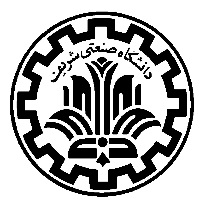 دانشکده مهندسی مکانیکفرم درخواست تغییر ممتحن داخلی و خارجیشرح و دلایل درخواست (مستندات پیوست شود)گرایش:   تبدیل انرژی         طراحی کاربردی نام و نام خانوادگی:                                شماره دانشجویی:مقطع تحصیلی:         کارشناسی ارشد           دکتریعنوان پایان نامه : ............................................................................................................................................................................................................................................................................................................................................................ممتحن داخلی فعلی:  ................................................        ممتحن خارجی فعلی: ................................................مدیریت محترم گروه ........................................با سلام؛خواهشمند است با تغییر ممتحن داخلی  و یا به ممتحن خارجی   به جناب آقای/خانم ................................................................ موافقت فرمایید.  دلیل تغییر: مسافرت خارج از کشور  عدم توافق برای حضور در زمان مشترک عدم تمایل به حضور سایر ...................................................................................................................................................................................................................................................................................................................................................................امضاء دانشجو:                                  تاریخ:     /      /       نظر استاد راهنما:(در صورت نیاز)................................................................................................................................................................................................................................................................................................................................................................................................................................................................................................................................................................................................امضاء:                                  تاریخ:     /      /       نظر مدیر گروه:..............................................................................................................................................................................................درخواست فوق در جلسه مورخ …… مطرح و با آن  موافقت   مخالفت شد (برای مقطع دکتری). نام و نام خانوادگی مدیر گروه:                          امضاء:                                 تاریخ:     /      /